          Tu  -  TERZA UNIVERSITÀ -  2022/23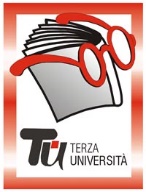                                                            Bergamo - PRIMA FASECalendario    Modulo  n°10COVER” LA MUSICA D’OLTRALPE E D’OLTRE OCEANO PARLA ITALIANO DocenteClaudio MorlottiGiornoMartedìOrario15-17.15PeriodoDal 27.09.2022 al 25.10.2022 (5 incontri)SedeLa Porta (€ 20,00)ArgomentoMusica (max. 50)PresentazioneCinque incontri per confrontare i testi originali e le versioni a volte fedeli a volte sfacciatamente false che i nostri autori hanno dato di brani stranieri che hanno scalato le classifiche mondiali. Alcuni, come Fabrizio de André, Francesco de Gregori Dalla, Ron, hanno tradotto fedelmente i testi via via di Brassens, Leonard Cohen, Bob Dylan ecc. altri hanno stravolto completamente il senso dei brani interpretati. In ogni incontro avremo modo di cantarle mettendo a confronto la versione originale con quella italiana e scoprire che salvo rari casi la versione italiana non regge il confronto.Tutor127.09.2022Beatles vs Rolling Stones204.10.2022Canada e Usa311.10.2022Dagli Usa sconfinando418.10.2022Inghilterra525.10.2022Francia